King Saud University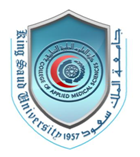 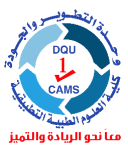 Applied Medical Sciences CollegeQuality and Development UnitCourse SyllabusCourse title and code:                                              Geriatric Rehabilitation RHS 424.Department :                                                             Rehabilitation Health Sciences-Program in which the course is offered:  Physical Therapy ProgramCredit hours:                               Theory- 1, Clinical-1Total contact hours per semester:60  hoursLevel at which this course is offered: :   level 6Course prerequisites: RHS 241,RHS 322, RHS 331, RHS 341Time:Monday and Tuesday 8-9am Theory / Monday 9-11,11-1pm & Tuesday 9-11,1-3 PracticumLocation: Female campus College member     responsible for the course                                                                      Dr. Rehab Farrag Gwada (for theoretical part) , Mrs. Arwa Alnighmshi and Mrs/ Maram(for clinical part)Contact information:                                                                                    Office Number: 162                  Phone :               52468                   Email:                                                                 rgwada@ksu.edu.sa , Office hours: 10-11am Sunday, 10-1am Monday,  10-12amTuesdayCourse Description                                                                                                                                 Geriatric rehabilitation course aimed to enable the student to assesses, treats, and rehabilitate the elderly with respect to age-related physiological changes, most common diseases among this age group, and their environment.Course   Objectives  1 - Describe at least4 of the theories of aging processes in human beings.2- Recognize the most common disorders and diseases faced by elder population 3- Distinguish between the age-related physiological changes and pathological changes of body systems.4- Appraise the need to conduct old people assessment in comprehensive approach.5- Design individual therapeutic plan for old person based on prioritized problems and goals, justified intervention and outcome measures and within a specific time frame.6- Interpret with 90% accuracy the outcomes of the evaluation measure7- Master the application of evaluation measures in role play situation.Teaching strategiesDifferentiated teaching strategies should be selected to align with the curriculum taught, the needs of students, and the intended learning outcomes. Teaching methods include:  lecture, debate, small group work, whole group and small group discussion, research activities, lab demonstrations, projects, debates, role playing, case studies, guest speakers, memorization, humor, individualLearning Resources
Required Text (s)Essential References                                         Andrew A. Guccione: Geriatric Physical Therapy, Mosby, last editionMultani NK.,and Verma SK.,Principles of geriatric physical therapy. Jaypee Brothers Medical Publishers.1st ed.,2007Carole Bernstein Lewis: Aging The Health- Care Challenge, F.A.Davis Company, Philadelphia, last edition.	Ruth L. Di Domenico and Wilma Z. Ziegler: Practical rehabilitation techniques for geriatric aides, Aspen last edition.	Carole B. & Jennifer M.: Geriatric Physical Therapy: A clinical Approach,  Appleton and Lang, Norwalk. Last edition.Recommended Journals                             American Geriatrics  Society (2001), Guideline for the Prevention of Falls in Older Persons, JAGS, 49:664-672.  Journal Periodic articlesElectronic Materials and Web Siteswww.cdc.gov/HomeandRecreationalSafety/Falls/adultfalls.htmlTopics to be coveredSchedule of Assessment Tasks for Students During the SemesterSchedule of Assessment Tasks for Students During the SemesterSchedule of Assessment Tasks for Students During the SemesterSchedule of Assessment Tasks for Students During the SemesterAssessment taskAssessment taskWeek dueProportion of Final AssessmentTheoretical 1st  midterm Exam Theoretical 1st  midterm Exam 5th15%Theoretical 2nd  midterm Exam Theoretical 2nd  midterm Exam 11 th15%Clinical Mid Term ExamClinical Mid Term Exam10th12%In- course work:- Students' project (18%)8 project's items = 8 marksassignment 10 marksIn- course work:- Students' project (18%)8 project's items = 8 marksassignment 10 marksContinuous evaluation 18%Case presentation & design therapeutic plane of care (5%&5%)10 marksCase presentation & design therapeutic plane of care (5%&5%)10 marks15th or16th 10%Final theoretical ExamFinal theoretical Exam18th 30%Required Assignments:  Criteria for evaluation : Assignments/Independent learning through literature and library use. Students will be grouped and Choose to prepare a report on related Geriatric conditions (from previous topics explained in the syllabus) and prepare an ORAL PRESENTATION and WRITTEN REPORT (Approximate time for presentation per group will not be more than twenty minutes, written report will not exceed ten pages.) Written report format: 12pts times new roman format, double space, excluding the cover and references pages.Assignments/Independent learning through literature and library use. Students will be grouped and Choose to prepare a report on related Geriatric conditions (from previous topics explained in the syllabus) and prepare an ORAL PRESENTATION and WRITTEN REPORT (Approximate time for presentation per group will not be more than twenty minutes, written report will not exceed ten pages.) Written report format: 12pts times new roman format, double space, excluding the cover and references pages.Assignments/Independent learning through literature and library use. Students will be grouped and Choose to prepare a report on related Geriatric conditions (from previous topics explained in the syllabus) and prepare an ORAL PRESENTATION and WRITTEN REPORT (Approximate time for presentation per group will not be more than twenty minutes, written report will not exceed ten pages.) Written report format: 12pts times new roman format, double space, excluding the cover and references pages.Course rules :Class Leader: Name:Name:Name:Duties of the Class leader:         The Class Leader will serve as the direct liaison between the course instructors and the students.•	Ensure that all students’ duties are assigned and completed as required.•	Notify course instructor immediately when any student fails to complete a required component of the class.•	Serve as role model for the students and members in both manner and dress.•	Ensure that all students  are aware and informed of their duties •	Ensure that both lab and classroom environment are always left in a neat and orderly fashion.The Class Leader will serve as the direct liaison between the course instructors and the students.•	Ensure that all students’ duties are assigned and completed as required.•	Notify course instructor immediately when any student fails to complete a required component of the class.•	Serve as role model for the students and members in both manner and dress.•	Ensure that all students  are aware and informed of their duties •	Ensure that both lab and classroom environment are always left in a neat and orderly fashion.The Class Leader will serve as the direct liaison between the course instructors and the students.•	Ensure that all students’ duties are assigned and completed as required.•	Notify course instructor immediately when any student fails to complete a required component of the class.•	Serve as role model for the students and members in both manner and dress.•	Ensure that all students  are aware and informed of their duties •	Ensure that both lab and classroom environment are always left in a neat and orderly fashion.More comments for instructor :                  Students are expected to attend each session and be on time. Because,   The regular attendance is critical for doing well in this course. If you are absent in the class, make arrangements to obtain the notes from another students. Additionally, each student will be responsible for signing her name ONLY. Any disruptive activity (e.g. use of cell phones, side conversations) in the classroom is prohibited. If the instructor required disruptive students to leave the classroom, the student remains responsible for all the information and will be marked absent for the class session. The dean will impose sanctions for unprofessional behavior.There will be no bounce at the end of course.Students are expected to attend each session and be on time. Because,   The regular attendance is critical for doing well in this course. If you are absent in the class, make arrangements to obtain the notes from another students. Additionally, each student will be responsible for signing her name ONLY. Any disruptive activity (e.g. use of cell phones, side conversations) in the classroom is prohibited. If the instructor required disruptive students to leave the classroom, the student remains responsible for all the information and will be marked absent for the class session. The dean will impose sanctions for unprofessional behavior.There will be no bounce at the end of course.Students are expected to attend each session and be on time. Because,   The regular attendance is critical for doing well in this course. If you are absent in the class, make arrangements to obtain the notes from another students. Additionally, each student will be responsible for signing her name ONLY. Any disruptive activity (e.g. use of cell phones, side conversations) in the classroom is prohibited. If the instructor required disruptive students to leave the classroom, the student remains responsible for all the information and will be marked absent for the class session. The dean will impose sanctions for unprofessional behavior.There will be no bounce at the end of course.